Годишен тест по Математика за IX одделениеИме и презиме: ____________________________________________________________1.Даден е производот : 37 · 291 = 10767. Пресметај:а) 3,7 · 2,91 = 10,767                                             б) 107,67 : 0,37 = 2912. Дадена е дропката: = = 0,71270771299а) Пресметај го резултатот со калкулатор. Запиши ги сите цифри добиени на калкулатор.б) Решението заокружи го на 3 децимални места. 0,7133. упрости ги изразите. Решенијата запиши ги во вид на степен.а) x3 · x-5  : x4 = х3-5:х4=х-2:х4=х-2-4=х-6                        б) (у3 )5 : у4 = у3·5:у4=у15-4=у114. Пресметај:а) ( 4 + 17 ) · 5 – 3 =21·5-3=105-3=102                 б) 42 + 48 : ( 42 – 4 ) = 16+48:(16-4)=16+48:12=16+4=205. Девизниот курс помеѓу хрватската куна и македонскиот денар е 1 куна = 8,14 денари. Решенијата заокружи ги на две децимални места.а) Претвори 250 куни во денари              б) Претвори 7500 денари во куни.250 · 8,14 = 2035 денари                                        7500:8,14=921,36 куни6. Изрази го х од формулата у =  + 3                                                     2у=5х+6                                                    5х=2у-6                                                    х = 7. Упрости го изразот : 5х + 7у + 3х – 4у =5х+3х+7у-4у=8х+3у8. Упрости:а) m5 · m3=m5+3=m8                  б) p8 : p2 =p8-2=p6             в) 2x3y4 · 3x2y3=6x3+2y4+3=6x5y79. Разложи ги на множители изразите:а) 8х + 24 =  8(x+3)                                                    б) х2 – 7х =x(x-7)10. Реши го системот равенки.                                   y = 1 -2x = 1 – 2 · (-3) = 1 + 6=7x = 3 / · ( - 1 )                           ( x,y) = ( -3,7)x = -3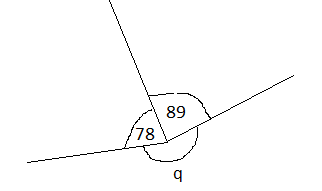 11. Пресметај ја големината на аголот q° во степени.q° = 360° - ( 78° + 89°) = 360° - 167° = 193°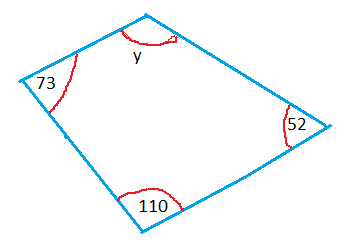 12. Препиши и дополни.у° = 125° бидејќи збирот на внатрешните агли кај еден четириаголник е 360 °.у°= 360° - ( 73°+52°+110°)=360°- 235°=125°13.ABC  е рамнокрак триаголник.  =  = 7cm и  = 11cm.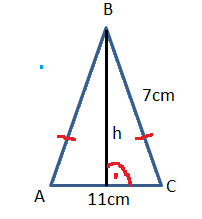 а) Пресметај ја висината h на триаголникот.  h== ===4,33cmб) Пресметај ја плоштината на триаголникот ABC. P====23,815cm214. Препиши ги и дополни ги следниве тврдења.а) 4520 милилитри = 4,52 литри                 б) 432 милиметри = 43,2 сантиметрив) 7,4 тони = 7400 килограми15. Подреди ги следниве должини, почнувајќи од најмалата.0,28 m ; 29 mm ; 27 cm ; 2,8 m ; 285 mm 29 mm; 27 cm; 0,28 m; 285mm; 2,8 m16. Претвори 1,1 час во часови и минути.1+0,1=1+0,1·60=1+6min=1h6min17. Дадениот квадар има димензии 4 cm, 3 cm и 2,5 cm.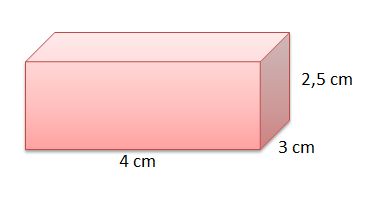 а) Пресметај го волуменот на квадарот.     V=abc=4·3·2,5=30cm3      б) Пресметај ја плоштината на квадарот. P=2(ab+bc+ca)=2(4·3+3·2,5+4·2,5)=2(12+7,5+10)=2·29,5=59cm2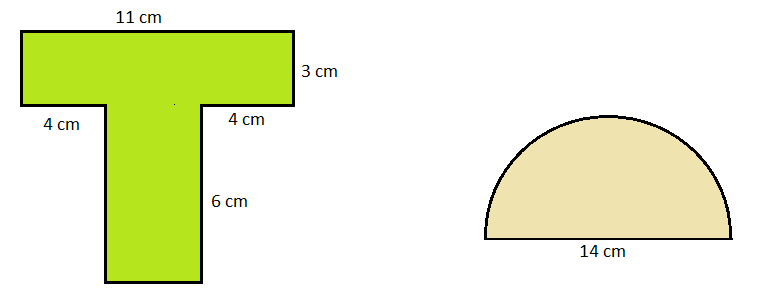 18. Пресметај која од дадените фигури има поголем периметар. Прикажи ги сите чекори на пресметувањето.L1=11+3+4+6+3+6+4+3=40cm(2д-форма Т)L2=rπ+14=7·3,14+14=21,98+14=35,98cm (полукруг)                                      r=d:2=14:2=7cm      L1 ˃ L219.Во една кутија има само црвени, зелени, жолти и сини топчиња. Веројатноста да се избере секоја од боите на случаен начин е дадена на табелата.Колкава е веројатноста да се избере сино топче?1-(0,2+0,1+0,4)=1-0,7=0,320.Иван користи две фер вртелешки во игра. Иван го запишувал збирот на двата броја на кои застанале вртелешките. а) Дополни ја табелата и прикажи ги сите можни исходи. б) Одреди ја веројатноста дека Иван добил: Збир 2    P=Збир 11   P==0в) Одреди ја веројатноста дека Иван добил збир поголем од 6. Запиши го решението како нескратлива дропка. P=  Секоја точно решена задача носи 5 поени.Изработениот годишен тест ЗАДОЛЖИТЕЛНО да се испрати на меил ljiljanamileska@yahoo.com напишани на лист од тетратка и секој лист да е потпишан со име и презиме и одделение најдоцна до 05.06.2020                                               БојацрвеназеленажолтасинаВеројатност0,20,10,40,3Вртелешка 2Вртелешка 2Вртелешка 2Вртелешка 2Вртелешка 212345Вртелешка 1123456Вртелешка 1234567Вртелешка 1345678Вртелешка 1456789Вртелешка 15678910Недоволен(1)Доволен(2)Добар(3)Мн.добар(4)Одличен(5)0 - 2425 - 4041 - 5960 - 8485 - 100Освоени поени: Освоени поени: Наставник: Наставник: Наставник: Оцена: Оцена: 